ESCREVA O SENTIMENTO – FEELING CORRETO DE ACORDO COM O EMOJI.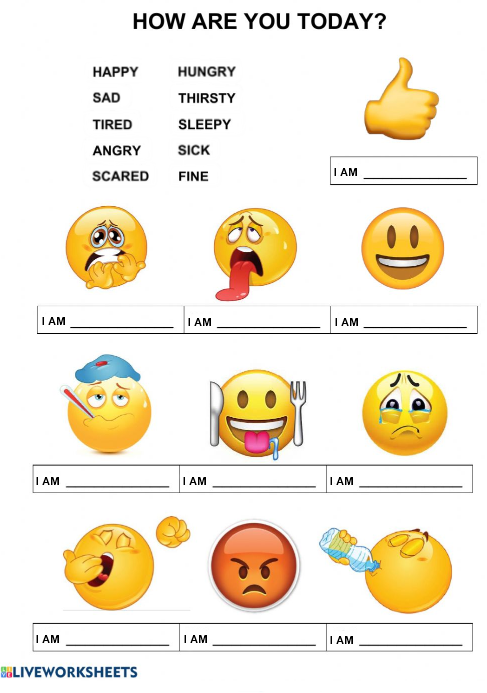 